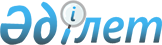 Кербұлақ аудандық мәслихатының 2010 жылғы 24 желтоқсандағы "Кербұлақ ауданының 2011-2013 жылдарға арналған аудандық бюджеті туралы" N 36-276 шешіміне өзгерістер енгізу туралы
					
			Күшін жойған
			
			
		
					Алматы облысы Кербұлақ аудандық мәслихатының 2011 жылғы 11 қарашадағы N 46-346 шешімі. Алматы облысының Әділет департаменті Кербұлақ ауданының Әділет басқармасында 2011 жылы 17 қарашада N 2-13-142 тіркелді. Күші жойылды - Алматы облысы Кербұлақ аудандық мәслихатының 2011 жылғы 20 желтоқсандағы N 48-360 шешімімен      Ескерту. Күші жойылды - Алматы облысы Кербұлақ аудандық мәслихатының 2011.12.20 N 48-360 Шешімімен      РҚАО ескертпесі.

      Мәтінде авторлық орфография және пунктуация сақталған.

      Қазақстан Республикасының 2008 жылғы 04 желтоқсандағы Бюджет кодексінің 106–бабының 2-тармағының 4)-тармақшасына, 109–бабының 5-тармағын және Қазақстан Республикасының 2001 жылғы 23 қаңтардағы "Қазақстан Республикасындағы жергілікті мемлекеттік басқару және өзін-өзі басқару туралы" Заңының 6-бабының 1-тармағының 1)-тармақшасына сәйкес, Кербұлақ аудандық мәслихаты ШЕШІМ ҚАБЫЛДАДЫ:



      1. Кербұлақ аудандық мәслихатының 2010 жылғы 24 желтоқсанындағы "Кербұлақ ауданының 2011-1013 жылдарға арналған аудандық бюджеті туралы" N 36-276 шешіміне (2010 жылдың 31 желтоқсанында нормативтік құқықтық актілерді мемлекеттік тіркеу Тізілімінде N 2-13-131 енгізілген, 2011 жылдың 07 қаңтардағы аудандық "Кербұлақ жұлдызы" газетінің N 1(3542) жарияланған), 2011 жылғы 17 ақпанындағы "Кербұлақ аудандық мәслихатының 2010 жылғы 24 желтоқсанындағы "Кербұлақ ауданының 2011-2013 жылдарға арналған аудандық бюджеті туралы" N 36-276 шешіміне өзгерістер мен толықтырулар енгізу туралы" N 39-292 (2011жылдың 02 наурызында нормативтік құқықтық актілерді мемлекеттік тіркеу Тізілімінде N 2-13-134 енгізілген, 2011 жылғы 11 наурызындағы аудандық "Кербұлақ жұлдызы" газетінің N 10 (3551), жарияланған), 2011 жылғы 25 наурыздағы "Кербұлақ аудандық мәслихатының 2010 жылғы 24 желтоқсанындағы "Кербұлақ ауданының 2011-2013 жылдарға арналған аудандық бюджеті туралы" N 36-276 шешіміне өзгерістер енгізу туралы" N 40-296 (2011 жылдың 31 наурызында нормативтік құқықтық актілерді мемлекеттік тіркеу Тізілімінде N 2-13-136 енгізілген, 2011 жылғы 08 сәуіріндегі аудандық "Кербұлақ жұлдызы" газетінің N 14(3555) жарияланған), 2011 жылғы 14 сәуірдегі "Кербұлақ аудандық мәслихатының 2010 жылғы 24 желтоқсанындағы "Кербұлақ ауданының 2011-2013 жылдарға арналған аудандық бюджеті туралы" N 36-276 шешіміне өзгерістер енгізу туралы" N 40-310 (2011 жылдың 22 сәуірде нормативтік құқықтық актілерді мемлекеттік тіркеу Тізілімінде N 2-13-138 енгізілген, 2011 жылғы 29 сәуіріндегі аудандық "Кербұлақ жұлдызы" газетінің N 17(3558) жарияланған), 2011 жылғы 18 шілдедегі "Кербұлақ аудандық мәслихатының 2010 жылғы 24 желтоқсанындағы "Кербұлақ ауданының 2011-2013 жылдарға арналған аудандық бюджеті туралы" N 36-276 шешіміне өзгерістер енгізу туралы" N 42-321 (2011 жылдың 27 шілдеде нормативтік құқықтық актілерді мемлекеттік тіркеу Тізілімінде N 2-13-140 енгізілген, 2011 жылғы 5, 12, 26 тамыздағы аудандық "Кербұлақ жұлдызы" газетінің N 31(3572), N 32(3573), N 34(3575), жарияланған), 2011 жылғы 21 қазандағы "Кербұлақ аудандық мәслихатының 2010 жылғы 24 желтоқсанындағы "Кербұлақ ауданының 2011-2013 жылдарға арналған аудандық бюджеті туралы" N 36-276 шешіміне өзгерістер енгізу туралы" N 45-335 (2011 жылдың 25 қазан нормативтік құқықтық актілерді мемлекеттік тіркеу Тізілімінде N 2-13-141 енгізілген, 2011 жылғы 4 қарашадағы аудандық "Кербұлақ жұлдызы" газетінің N 44(3585), жарияланған), шешіміне келесі өзгерістер енгізілсін:



      1-тармақтағы төменгі жолдар бойынша:



      1) "Кірістер" "4151813" саны "4142249" санына ауыстырылсын, оның ішінде:

      "трансферттердің түсімдері" "4030437" саны "4027677" санына ауыстырылсын; оның ішінде:

      "ағымдағы нысаналы трансферттер" "572403" саны "563572" санына ауыстырылсын;

      "нысаналы даму трансферттер" "754223" саны "753490" санына ауыстырылсын.



      2) "шығындар" "4194612" саны "4185048" санына ауыстырылсын.



      3-тармақтағы төмендегі жолдар бойынша:

      "Жалпы сипаттағы мемлекеттік қызмет көрсетуге" "228358" саны "228903" санына ауыстырылсын;

      "Қорғанысқа" "28309" саны "28287" санына ауыстырылсын;

      "Бiлiм беру" "2693036" саны "2683882" санына ауыстырылсын;

      "Әлеуметтік көмек және әлеуметтік қамсыздандыруға" "163971" саны "162571" санына ауыстырылсын;

      "Тұрғын үй-коммуналдық шаруашылығына"" "738731" саны "739976" санына ауыстырылсын;

      "мәдениет, спорт, туризм және ақпараттық кеңістік" "85780" саны "86173" санына ауыстырылсын;

      "Ауыл, су, орман, балық шаруашылығы, ерекше қорғалатын табиғи аумақтар, қоршаған ортаны және жануарлар дүниесін қорғау, жер қатынастары" "125650" саны "123978" санына ауыстырылсын;

      "Басқалар функционалдық тобына" "48439" саны "48882" санына ауыстырылсын;



      2. Аталған шешімнің 1-қосымшасы осы шешімнің 1-қосымшасына сәйкес жаңа редакцияда баяндалсын.



      3. Осы шешім 2011 жылдың 1 қаңтарынан бастап қолданысқа енгізіледі      Аудандық мәслихатының

      сессия төрағасы                            Бақытбек Сансызбайұлы Есімов      Кербұлақ аудандық

      мәслихатының хатшысы                       Есенбай Әбдірахманұлы Сұраншынов      КЕЛІСІЛДІ:      Кербұлақ ауданының

      экономика бюджеттік

      жоспарлау және

      кәсіпкерлік бөлімінің

      бастығы                                    Шалқыбай Молдахметұлы Төлегенов      11 қараша 2011 жыл

Кербұлақ аудандық мәслихатының

2010 жылғы 24 желтоқсанындағы

"Кербұлақ ауданының 2011-2013 жылдарға

арналған аудандық бюджеті туралы"

N 36-276 шешіміне өзгерістер енгізу

туралы 2011 жылғы 11 қарашадағы

N 46-346 шешімімен бекітілген

1-қосымша"Кербұлақ ауданының 2011-2013 жылдарға

арналған аудандық бюджеті туралы"

2010 жылғы 24 желтоқсандағы

N 36-276 шешімімен бекітілген

1-қосымша 

Кербұлақ ауданының 2011 жылға арналған аудандық бюджеті
					© 2012. Қазақстан Республикасы Әділет министрлігінің «Қазақстан Республикасының Заңнама және құқықтық ақпарат институты» ШЖҚ РМК
				СанатыСанатыСанатыСанатыСанатыСомасы

(мың

теңге)СыныбыСыныбыСыныбыСыныбыСомасы

(мың

теңге)Iшкi сыныбыIшкi сыныбыIшкi сыныбыСомасы

(мың

теңге)ЕрекшелiгiЕрекшелiгiСомасы

(мың

теңге)АТАУЫСомасы

(мың

теңге)1234561. Кірістер41422491Салықтық түсімдер10413304Меншiкке салынатын салықтар914931Мүлiкке салынатын салықтар3915901Заңды тұлғалардың және жеке

кәсіпкерлердің мүлкіне салынатын салық3732902Жеке тұлғалардың мүлкiне салынатын салық18303Жер салығы838401Ауыл шаруашылығы мақсатындағы жерлерге

жеке тұлғалардан алынатын жер салығы124002Елдi мекендер жерлерiне жеке тұлғалардан

алынатын жер салығы330003Өнеркәсіп, көлік, байланыс, қорғаныс

жеріне және ауыл шаруашылығына арналмаған

өзге де жерге салынатын жер салығы142807Ауыл шаруашылығы мақсатындағы жерлерге

заңды тұлғалардан, жеке кәсіпкерлерден,

жеке нотариустар мен адвокаттардан

алынатын жер салығы7108Елді мекендер жерлеріне заңды тұлғалардан,

жеке кәсіпкерлерден, жеке нотариустар мен

адвокаттардан алынатын жер салығы23454Көлiк құралдарына салынатын салық3955001Заңды тұлғалардың көлiк құралдарына

салынатын салық315002Жеке тұлғалардың көлiк құралдарына

салынатын салық364005Бірыңғай жер салығы440001Бірыңғай жер салығы440005Тауарларға, жұмыстарға және қызметтерге

салынатын iшкi салықтар89422Акциздер397096Заңды және жеке тұлғалар бөлшек саудада

өткізетін, сондай-ақ өзінің өндірістік

мұқтаждарына пайдаланылатын бензин

(авиациялықты қоспағанда)338897Заңды және жеке тұлғаларға бөлшек

саудада өткізетін, сондай-ақ өз

өндірістік мұқтаждарына пайдаланылатын

дизель отыны5823Табиғи және басқа ресурстарды пайдалануы

үшін түсетін түсімдер80015Жер учаскелерін сатудан түсетін түсімдер8004Кәсiпкерлiк және кәсiби қызметтi

жүргiзгенi үшiн алынатын алымдар395701Жеке кәсіпкерлерді мемлекеттік тіркегені

үшін алынатын алым26002Жекелеген қызмет түрлерiмен айналысу

құқығы үшiн алынатын лицензиялық алым84603Заңды тұлғаларды мемлекеттiк тiркегенi

және филиалдар мен өкілеттіктерді есептік

тіркегені, сондай - ақ оларды қайта

тіркегені үшiн алым9705Жылжымалы мүлікті кепілдікке салуды

мемлекеттік тіркегені және кеменің

немесе жасалып жатқан кеменің ипотекасы

үшін алынатын алым12914Көлік құралдарын мемлекеттік тіркегені,

сондай-ақ оларды қайта тіркегені үшін

алым17818Жылжымайтын мүлікке және олармен мәміле

жасау құқығын мемлекеттік тіркегені үшін

алым235020Жергілікті маңызы бар және елді

мекендердегі жалпы пайдаланудағы

автомобиль жолдарының бөлу жолағында

сыртқы (көрнекі) жарнамаларды

орналастырғаны үшін алынатын төлем975Ойын бизнесіне салық21502Тіркелген салық21508Заңдық мәнді іс-әрекеттерді жасағаны және

(немесе) оған уәкілеттігі бар мемлекеттік

органдар немесе лауазымды адамдар құжаттар

бергені үшін алатын міндетті төлемдер36981Мемлекеттік баж369802Мемлекеттік мекемелерге сотқа берілетін

талап арыздарынан, алынатын мемлекеттік

бажды қоспағанда, мемлекеттік баж сотқа

беретін талап арыздардан, ерекше талап

ету істері арыздарынан, ерекше

жүргізілетін істер бойынша арыздардан

(шағымдардан), сот бұйрығын шығару туралы

өтініштерден, атқару парағының дубликатын

беру туралы шағымдардан, аралық (төрелік)

соттардың және шетелдік соттардың

шешімдерін мәжбүрлеп орындауға атқару

парағын беру туралы шағымдардың, сот

актілерінің атқару парағының және өзге

де құжаттардың көшірмелерін қайта беру

туралы шағымдардан алынады106004Азаматтық хал актiлерiн тiркегенi үшiн,

сондай-ақ азаматтарға азаматтық хал

актiлерiн тiркеу туралы куәлiктердi

және азаматтық хал актiлерi жазбаларын

өзгертуге, толықтыруға және қалпына

келтiруге байланысты куәлiктердi

қайтадан бергенi үшiн мемлекеттік баж153805Шет елге баруға және Қазақстан

Республикасына басқа мемлекеттерден

адамдарды шақыруға құқық беретін

құжаттарды рәсімдегені үшін, сондай-ақ

осы құжаттарға өзгерістер енгізгені

үшін мемлекеттік баж4006Шетелдіктердің паспорттарына немесе

оларды ауыстыратын құжаттарына Қазақстан

Республикасынан кету және Қазақстан

Республикасына келу құқығына виза

бергені үшін алынатын мемлекеттік баж307Қазақстан Республикасы азаматтығын алу,

Қазақстан Республикасы азаматтығын

қалпына келтіру және Қазақстан

Республикасы азаматтығын тоқтату

туралы құжаттарды рәсімдегені үшін

мемлекеттік баж1208Тұрғылықты жерін тіркегені үшін

мемлекеттік баж84010Жеке және заңды тұлғалар азаматтық,

қызметтік қарудың (аңшылық суық қаруды,

белгі беретін қаруды, ұңғысыз атыс қаруын,

механикалық шашыратқыштарды, көзден жас

ағызатын немесе тітіркендіретін заттар

толтырылған аэрозольді және басқа

құрылғыларды, үрлемелі қуаты 7,5 Дж-дан

аспайтын пневматикалық қаруды қоспағанда

және калибрі 4,5 миллиметрге дейінгілерін

қоса алғанда) әрбір бірлігін тіркегені

және қайта тіркегені үшін алынатын

мемлекеттік баж2612Қаруды және оның оқтарын сақтауға немесе

сақтау мен алып жүруге тасымалдауға,

Қазақстан Республикасының аумағына

әкелуге және Қазақстан Республикасынан

әкетуге рұқсат бергені үшін алынатын

мемлекеттік баж1792Салықтық емес түсiмдер254501Мемлекет меншігінен түсетін кірістер6275Мемлекет меншігіндегі мүлікті жалға

беруден түсетін кірістер62704Коммуналдық меншіктегі мүлікті жалдаудан

түсетін кірістер54705Коммуналдық меншіктегі тұрғын үй қорынан

үйлерді жалдаудан түсетін кірістер8004Мемлекеттік бюджеттен қаржыландырылатын,

сондай-ақ Қазақстан Республикасы Ұлттық

Банкінің бюджетінен (шығыстар сметасынан)

ұсталатын және қаржыландырылатын

мемлекеттік мекемелер салатын айыппұлдар,

өсімпұлдар, санкциялар, өндіріп алулар9301Мұнай секторы ұйымдарынан түсетін

түсімдерді қоспағанда, мемлекеттік

бюджеттен қаржыландырылатын, сондай-ақ

Қазақстан Республикасы Ұлттық Банкінің

бюджетінен (шығыстар сметасынан)

ұсталатын және қаржыландырылатын

мемлекеттік мекемелер салатын айыппұлдар,

өсімпұлдар, санкциялар, өндіріп алулар93005Жергілікті мемлекеттік органдар салатын

әкімшілік айыппұлдар, өсімпұлдар,

санкциялар83014Жергілікті бюджеттен қаржыландырылатын

мемлекеттік мекемелермен алынатын өзге

де айыппұлдар, өсімпұлдар, санкциялар10006Басқа да салықтық емес түсiмдер9881Басқа да салықтық емес түсiмдер98807Әлеуметтік сала мамандарына тұрғын үй

алуға бөлінген кредиттердің игерілмей

қалған қаражатын қайтару209Жергілікті бюджетке түсетін салықтық

емес басқа да түсімдер9863Негізгі капиталды сатудан түсетін түсімдер789403Жердi және материалдық емес активтердi сату78941Жерді сату789401Жер учаскелерін сатудан түсетін түсімдер78944Трансферттердің түсімдері402767702Мемлекеттiк басқарудың жоғары тұрған

органдарынан түсетiн трансферттер40276772Облыстық бюджеттен түсетiн трансферттер402767701Ағымдағы нысаналы трансферттер56357202Нысаналы даму трансферттері75349003Субвенциялар2710615Функционалдық топФункционалдық топФункционалдық топФункционалдық топФункционалдық топФункционалдық топСомасы

(мың

теңге)Кіші функцияКіші функцияКіші функцияКіші функцияКіші функцияСомасы

(мың

теңге)Бюджеттік бағдарламалардың әкiмшiсiБюджеттік бағдарламалардың әкiмшiсiБюджеттік бағдарламалардың әкiмшiсiБюджеттік бағдарламалардың әкiмшiсiСомасы

(мың

теңге)БағдарламаБағдарламаБағдарламаСомасы

(мың

теңге)Кіші бағдарламаКіші бағдарламаСомасы

(мың

теңге)АтауыСомасы

(мың

теңге)12345672. Шығындар418504801Жалпы сипаттағы мемлекеттiк қызметтер2289031Мемлекеттiк басқарудың жалпы

функцияларын орындайтын өкiлдi,

атқарушы және басқа органдар195827112Аудан (облыстық маңызы бар қала)

мәслихатының аппараты13885001Аудан (облыстық маңызы бар қала)

мәслихатының қызметін қамтамасыз ету

жөніндегі қызметтер13725003Мемлекеттік органдардың күрделі

шығыстары160122Аудан (облыстық маңызы бар қала)

әкімінің аппараты66670001Аудан (облыстық маңызы бар қала)

әкімінің қызметін қамтамасыз ету

жөніндегі қызметтер52555003Мемлекеттік органдардың күрделі

шығыстары14115123Қаладағы аудан, аудандық маңызы бар

қала, кент, ауыл (село), ауылдық

(селолық) округ әкімінің аппараты115272001Қаладағы аудан, аудандық маңызы бар

қаланың, кент, ауыл (село), ауылдық

(селолық) округ әкімінің қызметін

қамтамасыз ету жөніндегі қызметтер111185022Мемлекеттік органдардың күрделі

шығыстары40872Қаржылық қызмет12992452Ауданның (облыстық маңызы бар қаланың)

қаржы бөлімі12992001Аудандық бюджетті орындау және

коммуналдық меншікті (облыстық маңызы

бар қала) саласындағы мемлекеттік

саясатты іске асыру жөніндегі

қызметтер12379010Коммуналдық меншік жекешелендіру

ұйымдастыру100018Мемлекеттік органдардың күрделі

шығыстары0003Салық салу мақсатында мүлікті

бағалауды жүргізу5135Жоспарлау және статистикалық қызмет20084476Ауданның (облыстық маңызы бар қаланың)

экономика, бюджеттік жоспарлау және

кәсіпкерлік бөлімі20084001Экономикалық саясатты, мемлекеттік

жоспарлау жүйесін қалыптастыру және

дамыту және ауданды (облыстық маңызы

бар қаланы) басқару саласындағы

мемлекеттік саясатты іске асыру

жөніндегі қызметтер17834003Мемлекеттік органдардың күрделі

шығыстары225002Қорғаныс282871Әскери мұқтаждар748122Аудан (облыстық маңызы бар қала)

әкімінің аппараты748005Жалпыға бірдей әскери міндетті атқару

шеңберіндегі іс-шаралар7482Төтенше жағдайлар жөнiндегi жұмыстарды

ұйымдастыру27539122Аудан (облыстық маңызы бар қала)

әкімінің аппараты27539006Аудан (облыстық маңызы бар қала)

ауқымындағы төтенше жағдайлардың алдын

алу және оларды жою26784007Аудандық (қалалық)ауқымдағы дала

өрттерінің, сондай-ақ мемлекеттік

өртке қарсы қызмет органдары

құрылмаған елді мекендерде өрттердің

алдын алу және оларды сөндіру

жөніндегі іс-шаралар75503Қоғамдық тәртіп, қауіпсіздік, сот,

қылмыстық-атқару қызметі01Құқық қорғау қызметі0458Ауданның (облыстық маңызы бар қаланың)

тұрғын үй-коммуналдық шаруашылық,

жолаушылар көлігі және автомобиль

жолдары бөлімі0021Елді мекендерде жол жүрісі

қауіпсіздігін қамтамасыз ету004Бiлiм беру26838821Мектепке дейінгі тәрбие және оқыту142600123Қаладағы аудан, аудандық маңызы бар

қаланың, кент, ауыл (село), ауылдық

(селолық) округ әкімінің қызметін

қамтамасыз ету жөніндегі қызметтер0025Мектеп мұғалімдеріне және мектепке

дейінгі ұйымдардың тәрбиешілеріне

біліктілік санаты үшін қосымша ақы

көлемін ұлғайту0011Республикалық бюджеттен берілетін

трансферттер есебiнен0471Ауданның (облыстық маңызы бар қаланың)

білім, дене шынықтыру және спорт

бөлімі 142600003Мектепке дейінгі тәрбие ұйымдарының

қызметін қамтамасыз ету1426002Бастауыш, негізгі орта және жалпы орта

білім беру2389453123Қаладағы аудан, аудандық маңызы бар

қала, кент, ауыл (село), ауылдық

(селолық) округ әкімінің аппараты8486005Ауылдық (селолық) жерлерде балаларды

мектепке дейін тегін алып баруды және

кері алып келуді ұйымдастыру8486471Ауданның (облыстық маңызы бар қаланың)

білім, дене шынықтыру және спорт

бөлімі2380967004Жалпы білім беру2380967025Мектеп мұғалімдеріне және мектепке

дейінгі ұйымдардың тәрбиешілеріне

біліктілік санаты үшін қосымша ақы

көлемін ұлғайту0011Республикалық бюджеттен берілетін

трансферттер есебiнен09Білім беру саласындағы өзге де

қызметтер151829466Ауданның (облыстық маңызы бар қаланың)

саулет, қала құрылыс және құрылыс

бөлімі114737037Білім беру объектілерін салу және

реконструкциялау114737015Жергілікті бюджет қаражаты есебінен114737471Ауданның (облыстық маңызы бар қаланың)

білім, дене шынықтыру және спорт

бөлімі37092008Ауданның (облыстық маңызы бар қаланың)

мемлекеттік білім беру мекемелерінде

білім беру жүйесін ақпараттандыру4795009Ауданның (аудандық маңызы бар қаланың)

мемлекеттік білім беру мекемелер үшін

оқулықтар мен оқу-әдістемелік

кешендерді сатып алу және жеткізу22919020Жетім баланы (жетім балаларды) және

ата-аналарының қамқорсыз қалған баланы

күтіп-ұстауға асыраушыларына ай сайын

ақшалай қаражат төлемдері5707011Республикалық бюджеттен берілетін

трансферттер есебiнен5707023Үйде оқытылатын мүгедек балаларды

жабдықпен, бағдарламалық қамтыммен

қамтамасыз ету3671011Республикалық бюджеттен берілетін

трансферттер есебiнен367106Әлеуметтiк көмек және әлеуметтiк

қамсыздандыру1625712Әлеуметтiк көмек 143120451Ауданның (облыстық маңызы бар қаланың)

жұмыспен қамту және әлеуметтік

бағдарламалар бөлімі143120002Еңбекпен қамту бағдарламасы19817100Қоғамдық жұмыстар12959101Жұмыссыздарды кәсіптік даярлау және

қайта даярлау4149102Халықты жұмыспен қамту саласында

азаматтарды әлеуметтік қорғау

жөніндегі қосымша шаралар2280103Республикалық бюджеттен ағымдағы

нысаналы трансферттер есебінен

әлеуметтік жұмыс орындар және жастар

тәжірибесі бағдарламасын кеңейту0104Жұмыспен қамту 2020 бағдарламасына

қатысушыларға мемлекеттік қолдау

шараларын көрсету429004Ауылдық жерлерде тұратын денсаулық

сақтау, білім беру, әлеуметтік

қамтамасыз ету, мәдениет және спорт

мамандарына отын сатып алуға Қазақстан

Республикасының заңнамасына сәйкес

әлеуметтік көмек көрсету16042005Мемлекеттік атаулы әлеуметтік көмек7960015Жергілікті бюджет қаражаты есебінен7960006Тұрғын үй көмегі19024007Жергілікті өкілетті органдардың шешімі

бойынша мұқтаж азаматтардың жекелеген

топтарына әлеуметтік көмек14301028Облыстық бюджеттен берілетін

трансферттер есебінен7586029Жергілікті бюджет қаражаты есебінен6715010Үйден тәрбиеленіп оқытылатын мүгедек

балаларды материалдық қамтамасыз ету2459014Мұқтаж азаматтарға үйде әлеуметтiк

көмек көрсету19544015Жергілікті бюджет қаражаты есебінен1954401618 жасқа дейінгі балаларға мемлекеттік

жәрдемақылар31474015Жергілікті бюджет қаражаты есебінен31474017Мүгедектерді оңалту жеке

бағдарламасына сәйкес, мұқтаж

мүгедектерді міндетті гигиеналық

құралдармен қамтамасыз етуге, және

ымдау тілі мамандарының, жеке

көмекшілердің қызмет көрсету4167023Жұмыспен қамту орталықтарының қызметін

қамтамасыз ету8332011Республикалық бюджеттен трансферттер

есебінен83329Әлеуметтік көмек және әлеуметтік

қамтамасыз ету салаларындағы өзге де

қызметтер19451451Ауданның (облыстық маңызы бар қаланың)

жұмыспен қамту және әлеуметтік

бағдарламалар бөлімі19451001Жергілікті деңгейде халық үшін

әлеуметтік бағдарламаларды жұмыспен

қамтуды қамтамасыз етуді іске асыру

саласындағы мемлекеттік саясатты іске

асыру жөніндегі қызметтер15694011Жәрдемақыларды және басқа да

әлеуметтік төлемдерді есептеу, төлеу

мен жеткізу бойынша қызметтерге ақы

төлеу1284021Мемлекеттік органдардың күрделі

шығыстары247307Тұрғын үй-коммуналдық шаруашылық7399761Тұрғын үй шаруашылығы133245458Ауданның (облыстық маңызы бар қаланың)

тұрғын үй-коммуналдық шаруашылығы,

жолаушылар көлігі және автомобиль

жолдары бөлімі51780003Мемлекеттік тұрғын үй қорының

сақталуын ұйымдастыру51780466Ауданның (облыстық маңызы бар қаланың)

құрылыс, сәулет және қала құрылысы

бөлімі81465003Мемлекеттік коммуналдық тұрғын үй

қорының тұрғын үй құрылысы және

(немесе) сатып алу53723011Республикалық бюджеттен берілетін

трансферттер есебiнен45890015Жергілікті бюджет қаражаты есебінен7833004Инженерлік коммуникациялық

инфрақұрылымды дамыту, жайластыру

және (немесе) сатып алу27742015Жергілікті бюджет қаражаты есебінен2774202Коммуналдық шаруашылық566764458Ауданның (облыстық маңызы бар қаланың)

тұрғын үй-коммуналдық шаруашылығы,

жолаушылар көлігі және автомобиль

жолдары бөлімі9476012Сумен жабдықтау және су бөлу жүйесін

қызмет ету9476458Ауданның (облыстық маңызы бар қаланың)

тұрғын үй-коммуналдық шаруашылығы,

жолаушылар көлігі және автомобиль

жолдары бөлімі557288029Сумен жабдықтау жүйесін дамыту557288011Республикалық бюджеттен берілетін

трансферттер есебiнен111383015Жергілікті бюджет қаражаты есебінен4459053Елді-мекендерді көркейту39967123Қаладағы аудан, аудандық маңызы бар

қала, кент, ауыл (село), ауылдық

(селолық) округ әкімінің аппараты39967008Елді мекендерде көшелерді жарықтандыру16210009Елді мекендердің санитариясын

қамтамасыз ету4380010Жерлеу орындарын күтіп-ұстау және

туысы жоқ адамдарды жерлеу0011Елді мекендерді абаттандыру мен

көгалдандыру1937708Мәдениет, спорт, туризм және

ақпараттық кеңістiк861731Мәдениет саласындағы қызмет39188478Ауданның (облыстық маңызы бар

қаланың)ішкі саясат, мәдениет және

тілдерді дамыту бөлімі39188009Мәдени-демалыс жұмысын қолдау391882Спорт5108471Ауданның (облыстық маңызы бар қаланың)

білім, дене шынықтыру және спорт

бөлімі5108014Аудандық (облыстық маңызы бар қалалық)

деңгейде спорттық жарыстар өткізу500015Әртүрлі спорт түрлері бойынша аудан

(облыстық маңызы бар қала) құрама

командаларының мүшелерін дайындау және

олардың облыстық спорт жарыстарына

қатысуы46083Ақпараттық кеңістік33549478Ауданның (облыстық маңызы бар қаланың)

ішкі саясат, мәдениет және тілдерді

дамыту бөлімі33549005Газеттер мен журналдар арқылы

мемлекеттік ақпараттық саясат жүргізу2211007Аудандық (қалалық) кітапханалардың

жұмыс істеуі30723008Мемлекеттік тілді және Қазақстан

халықтарының басқа да тілдерін дамыту6159Мәдениет, спорт, туризм және

ақпараттық кеңістікті ұйымдастыру

жөніндегі өзге де қызметтер8328478Ауданның (облыстық маңызы бар қаланың)

ішкі саясат, мәдениет және тілдерді

дамыту бөлімі8328001Ақпаратты, мемлекеттілікті нығайту

және азаматтардың әлеуметтік

сенімділігін қалыптастыру саласында

жергілікті деңгейде мемлекеттік

саясатты іске асыру жөніндегі

қызметтер7696003Мемлекеттік органдардың күрделі

шығыстары349004Жастар саясаты саласындағы өңірлік

бағдарламаларды iске асыру28310Ауыл, су, орман, балық шаруашылығы,

ерекше қорғалатын табиғи аумақтар,

қоршаған ортаны және жануарлар

дүниесін қорғау, жер қатынастары1239781Ауыл шаруашылығы 24876474Ауданның (облыстық маңызы бар қаланың)

ауыл шаруашылығы және ветеринария

бөлімі19139001Жергілікті деңгейде ауыл шаруашылығы

және ветеринария саласындағы

мемлекеттік саясатты іске асыру

жөніндегі қызметтер 15486003Мемлекеттік органдардың күрделі

шығыстары170007Қаңғыбас иттер мен мысықтарды аулауды

және жоюды ұйымдастыру820008Алып қойылатын және жойылатын ауру

жануарлардың, жануарлардан алынатын

өнімдер мен шикізаттың құнын иелеріне

өтеу320011Жануарлардың энзоотиялық аурулары

бойынша ветеринариялық іс-шаралар

жүргізуге 2343476Ауданның (облыстық маңызы бар қаланың)

экономика, бюджеттік жоспарлау және

кәсіпкерлік бөлімі5737099Республикалық бюджеттен берілетін

нысаналы трансферттер есебінен ауылдық

елді мекендер саласының мамандарын

әлеуметтік қолдау шараларын іске асыру5737011Республикалық бюджеттен берілетін

трансферттер есебiнен5737015Жергілікті бюджет қаражаты есебінен06Жер қатынастары16976463Ауданның (облыстық маңызы бар қаланың)

жер қатынастары бөлімі16976001Аудан (облыстық маңызы бар қала)

аумағында жер қатынастарын реттеу

саласындағы мемлекеттік саясатты іске

асыру жөніндегі қызметтер7899004Жерді аймақтарға бөлу жөніндегі

жұмыстарды ұйымдастыру8950007Мемлекеттік органдардың күрделі

шығыстары1279Ауыл, су, орман, балық шаруашылығы

және қоршаған ортаны қорғау мен жер

қатынастары саласындағы өзге де

қызметтер82126474Ауданның (облыстық маңызы бар қаланың)

ауыл шаруашылық және ветеринария

бөлімі82126013Эпизоотияға қарсы іс-шаралар жүргізу8212611Өнеркәсіп, сәулет, қала құрылысы және

құрылыс қызметі85442Сәулет, қала құрылысы және құрылыс

қызметі8544466Ауданның (облыстық маңызы бар қаланың)

сәулет, қала құрылысы және құрылыс

бөлімі8544001Құрылыс, облыс қалаларының,

аудандарының және елді мекендерінің

сәулеттік бейнесін жақсарту

саласындағы мемлекеттік саясатты іске

асыру және ауданның( облыстық маңызы

бар қаланың) аумағын оңтайлы және

тиімді қала құрылыстық игеруді

қамтамасыз ету жөніндегі қызметтер8244015Мемлекеттік органдардың күрделі

шығыстары30012Көлiк және коммуникация706401Автомобиль көлiгi 70640123Қаладағы аудан, аудандық маңызы бар

қала, кент, ауыл (село), ауылдық

(селолық) округ әкімінің аппараты70640013Аудандық маңызы бар қалаларда,

кенттерде, ауылдарда (селоларда),

ауылдық (селолық) округтерде

автомобиль жолдарының жұмыс істеуін

қамтамасыз ету70640015Жергілікті бюджет қаражаты есебінен7064013Басқалар488829Басқалар48882451Ауданның (облыстық маңызы бар қаланың)

жұмыспен қамту және әлеуметтік

бағдарламалар бөлімі2028022"Бизнестің жол картасы-2020"

бағдарламасы шеңберінде жеке

кәсіпкерлікті қолдау2028011Республикалық бюджеттен берілетін

трансферттер есебiнен2028452Ауданның (облыстық маңызы бар қаланың)

қаржы бөлімі18242012Ауданның (облыстық маңызы бар қаланың)

жергілікті атқарушы органдардың

резерві1242100Ауданның (облыстық маңызы бар қаланың)

аумағындағы табиғи және техногендік

сипаттағы төтенше жағдайларды жоюға

арналған ауданның (облыстық маңызы бар

қаланың) жергілікті атқарушы органының

төтенше резерві338101Шұғыл шығындарға арналған ауданның

(облыстық маңызы бар қаланың)

жергілікті атқарушы органының резерві904014Заңды тұлғалардың жарғылық капиталын

қалыптастыру немесе ұлғайту17000458Ауданның (облыстық маңызы бар қаланың)

тұрғын үй-коммуналдық шаруашылығы,

жолаушылар көлігі және автомобиль

жолдары бөлімі7244001Жергілікті деңгейде тұрғын

үй-коммуналдық шаруашылығы, жолаушылар

көлігі және автомобиль жолдары

саласындағы мемлекеттік саясатты іске

асыру жөніндегі қызметтер7054013Мемлекеттік органдардың күрделі

шығыстары190471Ауданның (облыстық маңызы бар қаланың)

білім, дене шынықтыру және спорт

бөлімі21368001Білім, дене шынықтыру және спорт

бөлімі қызметін қамтамасыз ету19374018Мемлекеттік органдардың күрделі

шығыстары199415Трансферттер32121Трансферттер3212452Ауданның (облыстық маңызы бар қаланың)

қаржы бөлімі3212006Нысаналы пайдаланылмаған (толық

пайдаланылмаған) трансферттерді

қайтару3212Функционалдық топФункционалдық топФункционалдық топФункционалдық топФункционалдық топФункционалдық топСомасы

(мың

теңге)Кіші функцияКіші функцияКіші функцияКіші функцияКіші функцияСомасы

(мың

теңге)Бюджеттік бағдарламалардың әкiмшiсiБюджеттік бағдарламалардың әкiмшiсiБюджеттік бағдарламалардың әкiмшiсiБюджеттік бағдарламалардың әкiмшiсiСомасы

(мың

теңге)БағдарламаБағдарламаБағдарламаСомасы

(мың

теңге)Кіші бағдарламаКіші бағдарламаСомасы

(мың

теңге)А Т А У ЫСомасы

(мың

теңге)12345673. Таза бюджеттік кредиттеу32251Бюджеттік кредиттер3225110Ауыл, су, орман, балық шаруашылығы,

ерекше қорғалатын табиғи аумақтар,

қоршаған ортаны және жануарлар

дүниесін қорғау, жер қатынастары322511Ауыл шаруашылығы32251476Ауданның (облыстық маңызы бар қаланың)

экономика және бюджеттік жоспарлау

бөлімі32251004Ауылдық елді мекендердің әлеуметтік

саласының мамандарын әлеуметтік қолдау

шараларын іске асыру үшін бөлінген

бюджеттік кредиттер32251СанатыСанатыСанатыСанатыСанатыСомасы

(мың

теңге)СыныбыСыныбыСыныбыСыныбыСомасы

(мың

теңге)Iшкi сыныбыIшкi сыныбыIшкi сыныбыСомасы

(мың

теңге)ЕрекшелiгiЕрекшелiгiСомасы

(мың

теңге)А Т А У ЫСомасы

(мың

теңге)1234565Бюджеттік кредиттерді өтеу78101Бюджеттік кредиттерді өтеу7811Мемлекеттік бюджеттен берілген бюджеттік

кредиттерді өтеу781013Жеке тұлғаларға жергілікті бюджеттен

берілген бюджеттік кредиттерді өтеу781Функционалдық топФункционалдық топФункционалдық топФункционалдық топФункционалдық топФункционалдық топСомасы

(мың

теңге)Кіші функцияКіші функцияКіші функцияКіші функцияКіші функцияСомасы

(мың

теңге)Бюджеттік бағдарламалардың әкiмшiсiБюджеттік бағдарламалардың әкiмшiсiБюджеттік бағдарламалардың әкiмшiсiБюджеттік бағдарламалардың әкiмшiсiСомасы

(мың

теңге)БағдарламаБағдарламаБағдарламаСомасы

(мың

теңге)Кіші бағдарламаКіші бағдарламаСомасы

(мың

теңге)А Т А У ЫСомасы

(мың

теңге)12345674. Қаржы активтерімен жасалынған

операциялар бойынша сальдо0Қаржы активтерін сатып алу0Мемлекеттің қаржы активтерін сатудан

түсетін түсімдер 0СанатыСанатыСанатыСанатыСанатыСомасы

(мың

теңге)СыныбыСыныбыСыныбыСыныбыСомасы

(мың

теңге)Iшкi сыныбыIшкi сыныбыIшкi сыныбыСомасы

(мың

теңге)ЕрекшелiгiЕрекшелiгiСомасы

(мың

теңге)А Т А У ЫСомасы

(мың

теңге)1234565.Бюджет тапшылығы (профицит)-750526. Бюджет тапшылығын қаржыландыру

(профицитін пайдалану)750527Қарыздар түсімі7505201Мемлекеттік ішкі қарыздар322512Қарыз алу келісім-шарттары3225103Ауданның (облыстық маңызы бар қаланың)

жергілікті атқарушы органы алатын

қарыздар322518Бюджет қаражаттарының пайдаланылатын

қалдықтары4280101Бюджет қаражаты қалдықтары428011Бюджет қаражатының бос қалдықтары4280101Бюджет қаражатының бос қалдықтары42801Функционалдық топФункционалдық топФункционалдық топФункционалдық топФункционалдық топФункционалдық топСомасы

(мың

теңге)Кіші функцияКіші функцияКіші функцияКіші функцияКіші функцияСомасы

(мың

теңге)Бюджеттік бағдарламалардың әкiмшiсiБюджеттік бағдарламалардың әкiмшiсiБюджеттік бағдарламалардың әкiмшiсiБюджеттік бағдарламалардың әкiмшiсiСомасы

(мың

теңге)БағдарламаБағдарламаБағдарламаСомасы

(мың

теңге)Кіші бағдарламаКіші бағдарламаСомасы

(мың

теңге)А Т А У ЫСомасы

(мың

теңге)123456716Қарыздарды өтеу7831Қарыздарды өтеу783452Ауданның (облыстық маңызы бар қаланың)

қаржы бөлімі783008Жергілікті атқарушы органның жоғары

тұрған бюджет алдындағы борышын өтеу781021Жергілікті бюджеттен бөлінген

пайдаланылмаған бюджеттік

кредиттерді қайтару2